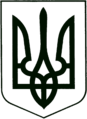 УКРАЇНА
МОГИЛІВ-ПОДІЛЬСЬКА МІСЬКА РАДА
ВІННИЦЬКОЇ ОБЛАСТІ                                                           РІШЕННЯ №625Про внесення змін до рішення 14 сесії міської ради8 скликання від 23.12.2021р. №437        Керуючись ст.ст. 26, 59 Закону України «Про місцеве самоврядування в Україні», ст. 37 Закону України «Про автомобільний транспорт», - міська рада ВИРІШИЛА:        1. Внести зміни до рішення 14 сесії міської ради 8 скликання від 23.12.2021р. №437 «Про затвердження Програми фінансування видатків на компенсаційні виплати за пільговий проїзд окремих категорій громадян автомобільним транспортом на міських та приміських автобусних маршрутах загального користування на території Могилів-Подільської міської територіальної громади Могилів-Подільського району Вінницької області на 2022-2024 роки», а саме:         1.1. В додатку до рішення «Програма фінансування видатків на компенсаційні виплати за пільговий проїзд окремих категорій громадян автомобільним транспортом на міських та приміських автобусних маршрутах загального користування на території Могилів-Подільської міської територіальної громади Могилів-Подільського району Вінницької області на 2022-2024 роки» у розділі І Паспорту Програми внести зміни загальний обсяг ресурсів, необхідний для реалізації даної Програми, а саме: в графі «Приміські маршрути, грн» суму на 2022 рік змінити з «212400» на суму «300000».        Все решта залишити без змін.               2. Контроль за виконанням даного рішення покласти на заступника міського голови з питань діяльності виконавчих органів Слободянюка М.В. та на постійні комісії міської ради з питань фінансів, бюджету, планування соціально-економічного розвитку, інвестицій та міжнародного співробітництва (Трейбич Е.А.), з гуманітарних питань (Чепелюк В.І.).      Міський голова                                                         Геннадій ГЛУХМАНЮКВід 06.12.2022р.26 сесії8 скликання